ECONOMÍA SOLIDARIA Y GERENTESCURSOS DE CAPACITACIÓN/FORMACIÓN 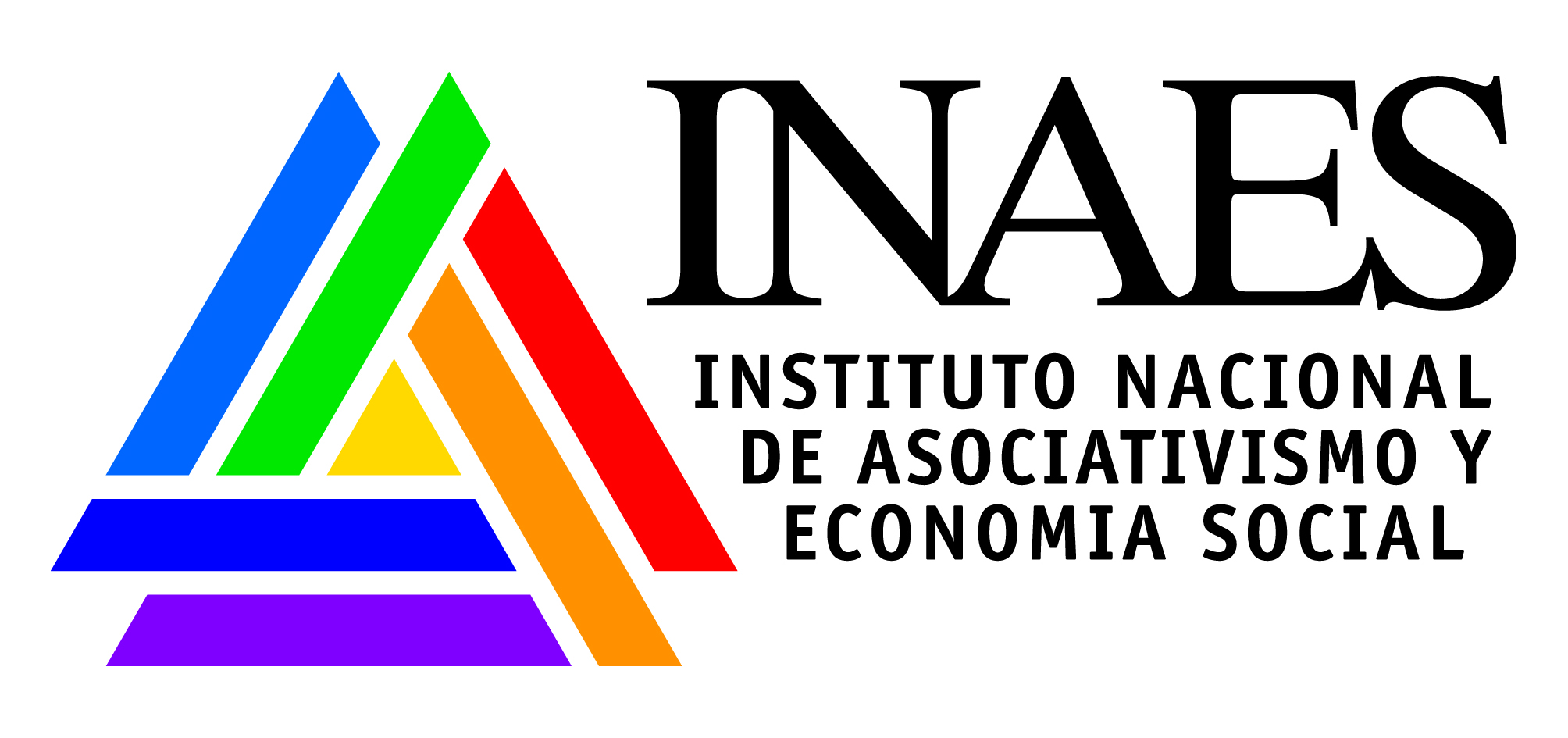 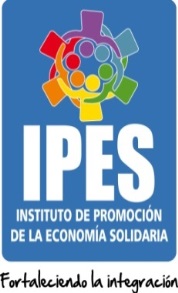 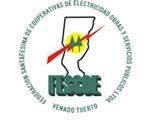 HOJA DE INSCRIPCIÓNHOJA DE INSCRIPCIÓNDatos personalesDatos personalesNombre y ApellidosDocumento nºProvincia, CiudadDirecciónTeléfono de contactoCorreo electrónicoFormación académicaPuesto que desempeña actualmenteAño de experiencia laboralDatos de la organizaciónDatos de la organizaciónCooperativa/Mutual/OrganizaciónMatrícula Nº/C.U.I.T. NºProvincia, CiudadDirección TeléfonoCorreo electrónicoWEBSector de la actividadDatos del curso a inscribirseDatos del curso a inscribirseNombre del cursoLugar  y fecha a realizarseObservaciones/SugerenciasObservaciones/Sugerencias